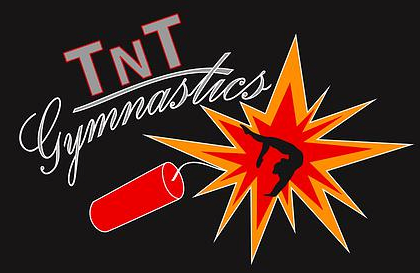 		    		Schedule of Classes Spring 2022  			3400 Fairlane Farms Rd. Wellington 33414	 (561)-383-8681				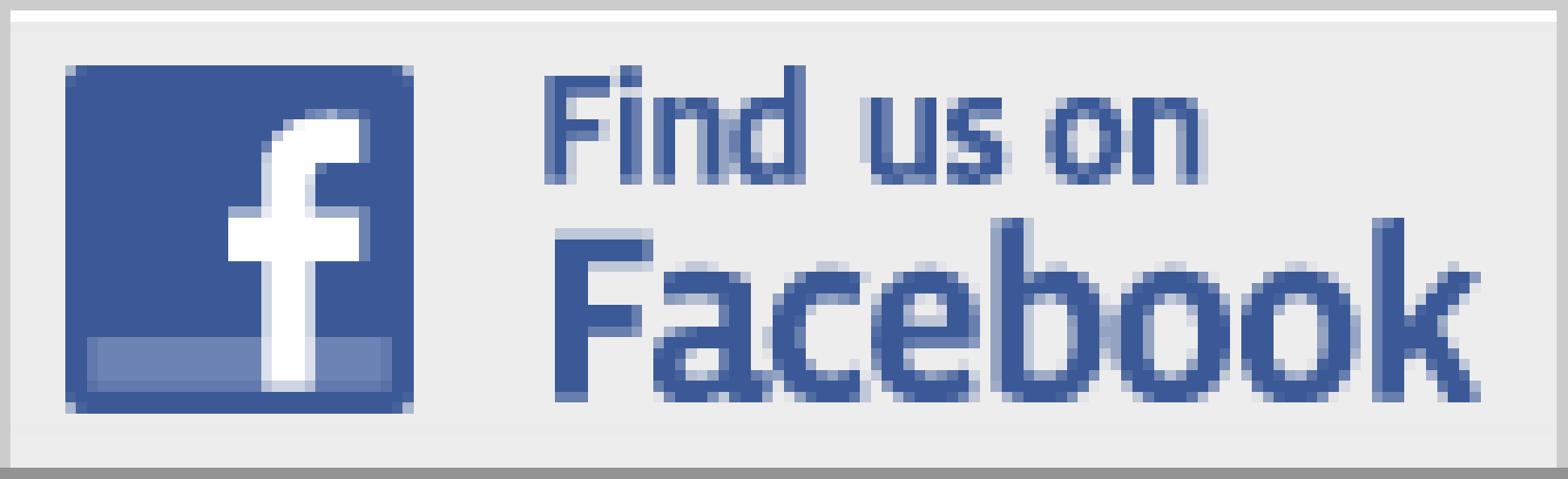 		   	TNTGymWellington.com     	 Facebook.com/TNTgym		Private Lessons Available upon request – please see office staff for scheduling & pricing*Please note:  Students  must  wash/sanitize hands upon entering.*Spectators please stay in the lobby area – Thank YouMondayTuesdayWednesdayThursdayFridaySaturdayPre-School3/4 Years3/4 Years3:15-3:55 pm3:15-3:55 pm(1 ½-2 ½ yrs)3:15 – 3:55 pm9:30-10:10 am Pre-SchoolBeginner4/5 Years4/5 Years10:30-11:10 am  Pre-SchoolBeginner5/6 Years5/6 Years4:05-4:55 pm4:05-4:55 pm9:30-10:20 amLevel 1 Recreational6-8 Years6-8 Years4:05-4:55 (7-10 yrs)      6:00-6:50 pm       4:05-4:55 pm4:05-4:55 (7-10 yrs)5:00-5:50 (5-7 yrs)5:00-5:5:50 pm(5-8 yrs)  10:30-11:20 am8 & Up8 & Up      5:45-6:35 pm6:10-7:00 pm10:30-11:20 amLevel 2/3 Recreational All AgesAll Ages5:30-6:50 pm5:30-6:50 pmHome School GroupsAll AgesAll Ages2:00-2:50pmBoys Gymnastics6:00-6:50 pm Beg. & Int/Adv. Tumbling8 & up8 & up5:30-6:20pm Pre-TeamInvite OnlyInvite Only3:30-5:30 pm3:30-5:30 pmCompetitive TeamLevel 1Invite OnlyPrices VaryInvite OnlyPrices Vary3:30 - 5:30 pm3:30-5:30 pm3:30-5:45 pmCompetitive Team Level 2 & 3 Invite OnlyPrices VaryInvite OnlyPrices Vary3:30-5:45 pm3:30-5:45 pm3:30-5:45 pmCompetitive Level 4Competitive Level 5&upInvite OnlyPrices VaryInvite OnlyPrices Vary     5:30-7:45 pm5:30-7:45 pmxxxxxxxxxxxx5:30-7:45 pm5:30-7:45 pm5:30-7:45 pm5:30-7:45pm5:30-7:45pm5:30-7:45 pm5:30-7:45 pmOpen Team Practice            (Team members only at this time)      $ 5.00 each – Semi structured w/some spotting  available   Open Team Practice            (Team members only at this time)      $ 5.00 each – Semi structured w/some spotting  available   Open Team Practice            (Team members only at this time)      $ 5.00 each – Semi structured w/some spotting  available   Open Team Practice            (Team members only at this time)      $ 5.00 each – Semi structured w/some spotting  available   Open Team Practice            (Team members only at this time)      $ 5.00 each – Semi structured w/some spotting  available   Open Team Practice            (Team members only at this time)      $ 5.00 each – Semi structured w/some spotting  available   Open Team Practice            (Team members only at this time)      $ 5.00 each – Semi structured w/some spotting  available   Coming soon